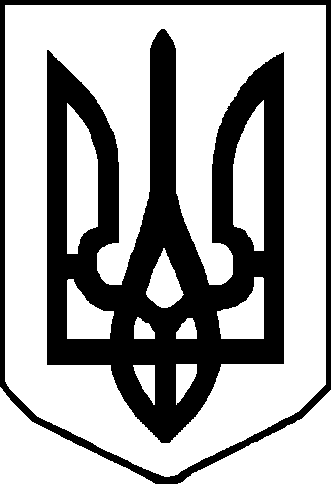 Протокол №1  позачергового засідання районної комісії з питань техногенно-екологічної безпеки і надзвичайних ситуацій20 січня   2023 року                                                                                    м. НіжинГоловував: перший заступник голови комісії, перший заступник голови райдержадміністрації, Інна ГОРОБЕЙ.Присутні: члени комісії (за окремим списком).Запрошені: (за окремим списком).Слухали:	 І. Про добровільні формування цивільного захисту органів місцевого самоврядування.(Віктор КРАВЕЦЬ, Андрій ДУДКЕВИЧ)Ніжинське районне управління Головного управління ДСНС України у Чернігівській області повідомляє, що на території Ніжинського району створено 14 добровільних формувань цивільного захисту, а саме: Батуринська ТГ, Бахмацька ТГ, Макіївська ТГ, Талалаївська ТГ, Вертіївська ТГ, Дмитрівська ТГ, Комарівська ТГ, Крутівська ТГ, Лосинівськ ТГ, Плисківська ТГ, Носівська ТГ, Бобровицька ТГ, Новобасанська ТГ, Борзнянська ТГ. Зареєструвалось 178 осіб, які виявили бажання вступити до добровільних формувань цивільного захисту.Відповідно до ст. 33 Закону України «Про місцеве самоврядування в Україні, відповідно до Закону України «Про затвердження Указу Президента України «Про введення воєнного стану в Україні», частини другої ст, 19, ст.27 Кодексу цивільного захисту України, постанови Кабінету Міністрів України від21.08.2013 № 616 «Про затвердження Положення про добровільні формування цивільного захисту», у зв'язку із збройною агресією російської федерації, рішенням комісії ДСНС від 24.02.2022 № 3-22 в Україні класифіковано воєнну надзвичайну ситуацію державного рівня.Підрозділи ДСНС України щоденно залучаються на виконання завдань з ліквідації наслідків агресії. Лише у Чернігівській області щоденно на розмінування місцевості здійснюються більше 30 залучень піротехнічних розрахунків, особовий склад пожежно-рятувальних частин щоденно залучається на відновлення пошкодженої інфраструктури, розбір завалів, гасіння пожеж тощо. Загальна кількість виїздів збільшилась в рази.З огляду на це виникла потреба у наданні допомоги як пожежно-рятувальним підрозділам так і місцевим органам самоврядування у подоланні наслідків надзвичайної ситуації. Саме з цією метою по всій Україні створюються добровільні формування цивільного захисту (далі – ДФЦЗ). ДФЦЗ є тимчасовим добровільним об’єднанням громадян, що утворюється під час загрози виникнення або виникнення надзвичайних ситуацій для виконання допоміжних робіт. До складу ДФЦЗ на добровільних засадах включаються громадяни України, які досягли 18-річного віку і здатні за своїми здібностями та станом здоров’я виконувати покладені на них обов’язки.За результатами доповіді та з урахуванням обговорення комісія вирішила рекомендувати:Міським, сільським та селищним громадам району де не створенні добровільні формування цивільного захисту Розглянути питання щодо утворення добровільних формувань цивільного захисту  на території громад Ніжинського району Чернігівської області (рекомендований зразок – Додаток 1).Затвердити Положення про добровільне формування цивільного захисту  в громадах  Ніжинського району Чернігівської області. Продовжити проведення реєстрування бажаючих на офіційному веб-порталі «Добровільна та місцева пожежна охорона» (dmpo.dsns.gov.ua) в розділі «Я прагну стати добровольцем» шляхом заповнення відповідної анкети.Про проведені заходи проінформувати  Ніжинське РУ ГУ ДСНС України у Чернігівській області та відділ з питань ЦЗ, ОР та ВПО районної державної адміністрації.До 01 червня 2023 рокуСлухали:II. Про забезпечення промисловими засобами захисту органів дихання від небезпечних речовин персоналу хімічно небезпечного об’єкту господарювання  філії «Ніжинський ММЗ» суб’єктів господарювання, які потрапляють у зону можливого хімічного забруднення та непрацюючого населення, яке проживає у прогнозованих зонах хімічного забруднення (Ніжинська ТГ).(Михайло МАРЧЕНКО, Віктор ШЕРКШНАС)Довели інформацію про стан забезпечення засобами хімічного захисту персоналу хімічно небезпечного об'єкту Філії «Ніжинський ММЗ» ДП «Аромат», працівників підприємств, що розміщені у зоні можливого хімічного забруднення, непрацюючого населення, яке проживає у прогнозованих зонах хімічного забруднення та запропонували, що у зв’язку з відсутністю достатньої кількості хімічно-небезпечної речовини та зменшення небезпечної зони враження, яка не виходить за межі об’єкту, зняти питання забезпечення засобами захисту органів дихання від хімічно-небезпечних речовин, як таке що виконане.На підприємстві хімічно небезпечного об’єкту, зберігаються та використовуються такі хімічно-небезпечні речовини як аміак, максимальний об’єм накопичення 10 тонн, аміак знаходиться у 2-х  ресиверах по 3,5 куб. м, є система зрошення, зберігається на відкритій площадці без обвалування. На даний час всього на підприємстві в аміачній компресорній системі використовується 1,5 тонн аміаку (довідка додається).  Працівники підприємства, в кількості 20 осіб забезпечені засобами захисту органів дихання від небезпечних хімічних 20 протигазами ШМП-5 (7) з коробками типу КД.	Непрацююче населення, яке проживає в прогнозованій зоні хімічного забруднення, в кількості 20 осіб, забезпечено протигазами марки ГП 7 з коробками КД, за рахунок місцевого бюджету у кількості 40 шт.,За результатом доповідей та з урахуванням обговорення комісія вирішила:Рекомендувати  Філії «Ніжинський ММЗ» ДП «Аромат», провести повторну ідентифікацію небезпеки та розрахунок можливої небезпечної зони у зв’язку із зміною технології виробничих потужностей та зменшення кількості небезпечних речовин.                                                                    До 30 червня 2023 рокуПереглянути номенклатуру матеріального резерву підприємства, засобів індивідуального захисту працівників, порядок їх зберігання та використання. Визначити потребу у фінансових ресурсах з вирішення цих питань.                                                            До 30 червня 2023 року       3. Рекомендувати директору філії «Ніжинський ММЗ» ДП «Аромат», провести перевірку наявних промислових засобів захисту органів дихання від небезпечних хімічних речовин  та в разі перевищення визначених термінів зберігання наявних засобів захисту, здійснити їх заміну на нові.                                                                                              До 30 червня 2023 року   4. Про проведені заходи проінформувати  Ніжинське РУ ГУ ДСНС України у Чернігівській  області та відділ з питань ЦЗ, ОР та ВПО районної державної адміністрації.До 30 червня 2023 рокуСлухали: ІII. Про забезпечення промисловими засобами захисту органів дихання від небезпечних речовин персоналу хімічно небезпечного об’єкту господарювання  ТОВ «Земля і Воля», суб’єктів господарювання, які потрапляють у зону можливого хімічного забруднення та непрацюючого населення, яке проживає у прогнозованих зонах хімічного забруднення   (Бобровицька ТГ).(Андрій ДУДКЕВИЧ)             На території Бобровицької  ТГ (с.Кобижча) функціонує хімічно небезпечний об’єкт господарювання «Склад для зберігання технічного рідкого аміаку марки Б» ТОВ «Земля і Воля». У відповідності до пункту 3 Постанови Кабінету Міністрів України від 19 серпня 2002 року № 1200 (зі змінами) у разі виникнення надзвичайних ситуацій на хімічно небезпечних об'єктах господарювання, непрацююче населення,  та  працівники суб’єктів господарювання, які працює в прогнозованій зоні хімічного забруднення повинні бути забезпечені промисловими засобами захисту органів дихання від небезпечних хімічних речовин.	             Забезпечення промисловими засобами захисту органів дихання від небезпечних хімічних речовин непрацюючого населення, яке проживає в прогнозованій зоні хімічного забруднення здійснюється місцевими органами виконавчої влади та органами місцевого самоврядування за рахунок коштів місцевих бюджетів із залученням коштів хімічно небезпечних об'єктів (за їх згодою), а працівники суб’єктів господарювання , які працюють у зоні можливого хімічного забруднення, суб’єктами господарювання за рахунок власних коштів.     До прогнозованої зони можливого хімічного забруднення в разі аварії на «Складі для зберігання рідкого технічного аміаку марки «Б» ТОВ «Земля і Воля», потрапляє непрацююче населення в кількості близько 210 чол., та забезпечене засобами захисту не в повному обсязі (140 шт.). Персонал   установ, організації та закладів, який працює в прогнозованій зоні хімічного забруднення 22  суб’єкта господарювання в кількості близько 340 осіб                (с. Кобижча) забезпечений частково (менше 20 відсотків).	 За результатом доповідей та з урахуванням обговорення комісія вирішила:1. 	 Ніжинському  РУ ГУ ДСНС України у Чернігівській області	1.1. При перевірках хімічно небезпечний об’єкт господарювання «Складу для зберігання технічного рідкого аміаку марки Б» ТОВ «Земля і Воля» та суб’єктів господарювання, які потрапляють у зону можливого хімічного забруднення   здійснювати контроль за станом забезпечення промисловими засобами захисту органів дихання від небезпечних хімічних речовин персоналу хімічно небезпечного  об’єкту господарювання  та працівників суб’єктів господарювання , які працюють у зоні можливого хімічного забруднення.				Постійно, після введення об’єкту в експлуатацію2. 	Керівництву ТОВ «Земля і Воля»          Рекомендувати:2.1. Розглянути питання, щодо придбання засобів індивідуального захисту органів дихання для непрацюючого населення с. Кобижча, яке проживає в прогнозованій зоні хімічного забруднення в необхідній кількості протягом 2023-2024 рр.                                                                                    До 30 червня 2023 року 2.2. Переглянути номенклатуру матеріального резерву підприємства, засобів індивідуального захисту працівників, порядок їх зберігання та використання. Визначити потребу у фінансових ресурсах з вирішення цих питань.                                                                                      До 30 червня 2023 року 2.3. Рекомендувати  суб’єктам господарювання, які потрапляють у зону можливого хімічного посприяти у вирішення питання, щодо можливості  придбання промислових засобів захисту органів дихання від небезпечних хімічних речовин для працівників суб’єктів господарювання , які працюють у зоні можливого хімічного забруднення.                                                             До 30 червня 2023 року3.					Директору ТОВ «Земля і Воля» та суб’єктам господарювання, які потрапляють в зону можливого хімічного забруднення	Рекомендувати керівникам підприємств у яких є на зберіганні промислові засоби захисту органів дихання від небезпечних хімічних речовин, провести їх перевірку  та в разі перевищення визначених термінів зберігання наявних засобів захисту, здійснити їх заміну на нові.                                                             До 30 червня  2023 року4.	Ніжинському  РУ ГУ ДСНС України у Чернігівській областіНадавати практичну та методичну допомогу керівникам хімічно-небезпечних об’єктів господарювання та суб’єктам господарювання, які потрапляють у зону можливого хімічного забруднення, щодо забезпечення промисловими засобами захисту органів дихання від небезпечних хімічних речовин персоналу хімічно небезпечного об’єкту господарювання  та працівників суб’єктів господарювання, які працюють  у зоні можливого хімічного забруднення.ПостійноПро проведені заходи проінформувати до Ніжинське РУ ГУ ДСНС України у Чернігівській  області та відділ з питань ЦЗ, ОР та ВПО Ніжинської райдержадміністрації.До 30 червня 2023 рокуСлухали:	ІV. Про забезпечення промисловими засобами захисту органів дихання від небезпечних речовин персоналу хімічно небезпечного об’єкту господарювання  ТОВ СП "Агродім.", суб’єктів господарювання, які потрапляють у зону можливого хімічного забруднення та непрацюючого населення, яке проживає у прогнозованих зонах хімічного забруднення  (Бахмацька  ТГ).(Андрій ДУДКЕВИЧ)На  території району (Бахмацька ТГ) знаходиться хімічно небезпечний об’єкт ТОВ СП "Агродім." Естакада по зливу та наливу зрідженого технічного аміаку марки "Б" ГОСТ 6221-90, рідкого міндобрива (КАС), склад нітрату амонію (даний об’єкт не зданий в експлуатацію).Відповідно  до пункту 3 Постанови Кабінету Міністрів України від              19 серпня 2002 року № 1200 (зі змінами) у разі виникнення надзвичайних ситуацій на хімічно небезпечних об'єктах господарювання, непрацююче населення,  та  працівники суб’єктів господарювання, які працює в прогнозованій зоні хімічного забруднення повинні бути забезпечені промисловими засобами захисту органів дихання від небезпечних хімічних речовин.Забезпечення промисловими засобами захисту органів дихання від небезпечних хімічних речовин непрацюючого населення, яке проживає в прогнозованій зоні хімічного забруднення здійснюється місцевими органами виконавчої влади та органами місцевого самоврядування за рахунок коштів місцевих бюджетів із залученням коштів хімічно небезпечних об'єктів           (за їх згодою), а працівники суб’єктів господарювання, які працюють у зоні можливого хімічного забруднення, суб’єктами господарювання за рахунок власних коштів.До прогнозованої зони хімічного забруднення в разі аварії на                                ТОВ "СП "Агродім." (естакада по зливу та наливу зрідженого технічного аміаку марки "Б" ГОСТ 6221-90, рідкого міндобрива (КАС), склад нітрату амонію) потрапляє непрацююче населення  в кількості близько 134 чол., та забезпечене засобами захисту не в повному обсязі (50 шт., що складає 37,3 відсотка).   Персонал   установ, організації та закладів, який працює в прогнозованій зоні хімічного забруднення 7 суб’єктів господарювання в кількості близько 62 особи  (м. Бахмач) та забезпечене засобами захисту органів дихання від небезпечних хімічних речовин не в повному обсязі                 (44 шт., що складає 70,97 %). За результатом доповіді та з урахуванням обговорення комісія вирішила:1.	Ніжинському  РУ ГУ ДСНС України у Чернігівській області	1.1. При перевірках об’єкта – ТОВ СП "Агродім." (Естакади по зливу та наливу зрідженого технічного аміаку марки «Б» ГОСТ 6221-90, рідкого міндобрива (КАС), склад нітрату амонію) та суб’єктів господарювання, які потрапляють у зону можливого хімічного забруднення здійснювати контроль за станом забезпеченням  промисловими засобами захисту органів дихання від небезпечних хімічних речовин персоналу хімічно небезпечного  об’єкту господарювання  та працівників суб’єктів господарювання, які працюють у зоні можливого хімічного забруднення.				                                 Постійно1.2. В разі ігнорування вимог чинного законодавства, щодо забезпечення персоналу хімічно небезпечного об’єкту господарювання  та працівників суб’єктів господарювання, які  працюють у зоні можливого хімічного забруднення, промисловими засобами захисту органів дихання від небезпечних хімічних речовин, вживати заходи адміністративного впливу до  керівників вищевказаних суб’єктів господарювання.                                                            Постійно2. Рекомендувати дирекції ТОВ СП "Агродім.", щодо вирішенння питання (за їх згодою) по придбанню промислових засобів захисту органів дихання від небезпечних хімічних речовин для забезпечення непрацюючого населення, яке проживає у прогнозованій зоні хімічного забруднення.                                                                      До 30 червня 2023 року3. Рекомендувати керівництву ТОВ СП "Агродім." (Естакади по зливу та наливу зрідженого технічного аміаку марки «Б» ГОСТ 6221-90, рідкого міндобрива (КАС), склад нітрату амонію) та суб’єктам господарювання, які потрапляють в зону можливого хімічного забруднення, в яких є на зберіганні промислові засоби захисту органів дихання від небезпечних хімічних речовин, провести їх перевірку  та в разі перевищення визначених термінів зберігання наявних засобів захисту, здійснити їх заміну на нові.                                                               До 30 червня 2023 року4.	Ніжинському  РУ ГУ ДСНС України у Чернігівській областіНадавати практичну та методичну допомогу керівникам хімічно-небезпечних об’єктів господарювання та суб’єктам господарювання, які потрапляють у зону можливого хімічного забруднення, щодо забезпечення промисловими засобами захисту органів дихання від небезпечних хімічних речовин персоналу хімічно небезпечного об’єкту господарювання  та працівників суб’єктів господарювання, які працюють  у зоні можливого хімічного забруднення.Постійно5. Про проведені заходи проінформувати до Ніжинське РУ ГУ ДСНС України у Чернігівській  області та відділ з питань ЦЗ, ОР та ВПО Ніжинської райдержадміністрації.До 30 червня 2023 рокуСлухали:	V. Про активізацію інформаційно-роз’яснювальної роботи.(Андрій ДУДКЕВИЧ)В Україні більше ніж 606 дітей постраждали внаслідок збройної агресії російської федерації протягом 2022 року. Найбільше постраждало дітей у Донецькій області - 124, Київській - 114, Харківській - 93, Чернігівській - 66, Херсонській - 44, Миколаївській - 43, Луганській - 37, Запорізькій - 27, Сумській - 17, у м.Києві - 16, Житомирській - 15. Чернігівській – 6 у м. Бахмач внаслідок вибуху невідомого вибухонебезпечного предмету, з діагнозом політравма верхніх та нижніх кінцівок, а також голови, до районної лікарні був доставлений 15-річний хлопчина. Нажаль, лікарям не вдалося врятувати його життя. Від отриманих травм дитина померла. У м. Чернігові по вул. Козацька двоє чоловіків намагалися розібрати підривник від ручної гранати. Стався вибух. Обох чоловіків з травмами різного ступеня доставлено до Чернігівської обласної лікарні.Заслухавши доповідача, та з врахуванням обговорення, комісія вирішила:Міським, сільським та селищним громадам району спільно з представниками Ніжинського РУ ГУ ДСНС України у області1. Невідкладно, організувати та забезпечити щоденне відпрацювання населених пунктів, з обов’язковим проведенням профілактичних інструктажів з питань безпечної поведінки під час виявлення вибухонебезпечних або підозрілих  предметів з розповсюдженням листівок, пам’яток, тощо. 2. Організувати та забезпечити щоденну трансляцію звернень, коротких застережень і роз’яснень з вказаних вище питань по радіо, гучномовним вузлам об’єктів з масовим перебуванням людей, залізничних і авто вокзалів та станцій, торгівельних закладів, ринків тощо.3. Вжити дієвих заходів щодо розміщення листівок, пам’яток, тощо:	в людних місцях населених пунктів, на залізничному та громадському транспорті, на спеціально відведених місцях сходових клітин, холах, коридорах загального користування житлових будинків, гуртожитків, готелів, поштових і банківських відділень, ощадкас, залізничних та авто вокзалів і станцій, торгівельних закладів, медичних закладів, соціально-побутових. 4. Про проведені заходи проінформувати до Ніжинське РУ ГУ ДСНС України у Чернігівській  області та відділ з питань ЦЗ, ОР та ВПО Ніжинської райдержадміністрації.До 30 червня 2023 рокуСлухали:	VI. Про проведення спеціальних об’єктових навчань і тренувань з питань цивільного захисту в районі.	(В.КРАВЕЦЬ, А. ДУДКЕВИЧ)Відповідно до постанов Кабінету Міністрів України від 26 червня 2013 року № 443 «Про затвердження Порядку підготовки до дій за призначенням органів управління та сил цивільного захисту», наказу МВС України від            28 листопада 2019 року № 991 «Про затвердження Порядку організації та проведення спеціальних об’єктових навчань і тренувань з питань цивільного захисту» та з метою забезпечення готовності органів управління і сил цивільного захисту суб’єктів господарювання області до виконання завдань цивільного захисту в особливий період, відпрацювання практичних навичок, необхідних для запобігання виникненню надзвичайних ситуацій, захисту населення і територій у разі їх виникнення, проведення аварійно-рятувальних та інших невідкладних робіт, проведення перевірки готовності сил цивільного захисту шляхом комплексного відпрацювання алгоритмів дій із організації та здійснення заходів, передбачених планами реагування на надзвичайні ситуації, локалізації і ліквідації наслідків аварій на об’єктах підвищеної небезпеки та забезпечення виконання Плану комплектування Навчально-методичного центру цивільного захисту та безпеки життєдіяльності Чернігівської області слухачами з функціонального навчання у сфері цивільного захисту, та з метою здійснення належного контролю за організацією та підготовкою працюючого населення в районі до дій у надзвичайних ситуаціях, проведення спеціальних об’єктових навчань і тренувань з питань цивільного захисту комісія вирішила:Головам міських, селищних та сільських рад району, керівникам підприємств, установ, організацій незалежно від форм власності та підпорядкуванняОрганізувати та здійснити відповідно до вимог статті 20 Кодексу цивільного захисту України проведення об'єктових навчань і тренувань з питань цивільного захисту, зокрема забезпечити:- проведення засідання об'єктових комісій із залученням представників Ніжинського РУ Головного управління ДСНС України у Чернігівській області з оцінки готовності (допуску) персоналу до проведення спеціальних об'єктових навчань з питань цивільного захисту;- відпрацювання практичних дій персоналу, застосовуючи засоби оповіщення, колективного та індивідуального захисту, у режимах підвищеної готовності, надзвичайної ситуації та воєнного стану, підтримання стійкості функціонування до, під час і після настання надзвичайної ситуації. За отриманими результатами внести необхідні уточнення та зміни до планів реагування на надзвичайні ситуації та цивільного захисту на особливий період;та планувати і провести спеціальні навчання (тренування) спеціалізованих служб цивільного захисту та їх формувань;надавати до Ніжинського РУ Головного управління ДСНС України у Чернігівській області та до Ніжинської райдержадміністрації звіти проведення спеціальних об’єктових навчань і тренувань з питань цивільного захисту;відділу з питань ЦЗ, ОР та ВПО РДА, Ніжинському РУ Головного управління ДСНС України у Чернігівській області узагальнювати звіти проведення спеціальних об’єктових навчань і тренувань з питань цивільного захисту, забезпечивши контроль за їх проведенням;звітувати на засіданнях відповідної комісії про проведення спеціальних навчань (тренування) спеціалізованих служб цивільного захисту та їх формувань;особливу увагу звернути на навчання працівників закладів освіти, культури, охорони здоров’я, соціального захисту населення, органів місцевого самоврядування та сільськогосподарських підприємств району; - провести з відповідальними особами за обслуговування фонду захисних споруд тренування щодо порядку дій із підготовкою таких споруд до укриття населення (укомплектування запасами матеріалів, обладнання, інструменту та засобами, необхідними для приведення у готовність захисних споруд), у тому числі осіб з інвалідністю та інших мало мобільних груп населення.                             Протягом 2023 року згідно затверджених графіківСлухали:	VII. Про стан поводження з небезпечними відходами, у тому числі непридатними до використання та забороненими до застосування хімічними засобами захисту рослин в районі.(О. ЖАДЬКО)В районі безхазяйні ХЗЗР згідно актів інвентаризації місць накопичення заборонених і непридатних до використання в сільському господарстві хімічних засобів захисту рослин знаходяться на території Носівської міської ради -  2,5 т.(м. Носівка – 1,5 т., с. Володькова Дівиця – 0,5 т., с. Козари –            0,5 т.), Макіївської сільської ради 14,3 т. (с. Пустотине – 3,0 т., с. Рівчак-Степанівка – 3,0 т., с.Софіївка - 5,5 т., Степові Хутори – 2,8 т.),  Мринської сільської ради 4,0 т. (с.Плоске – 2,0 т., с.Хотинівка – 2,0 т.), Борзнянської міської ради 31,0 т. (с. Іванівка – 29,0 т., с. Ядути – 2,0 т.), Бахмацької міської ради  9,5 т. (с. Біловежі Перші – 1,5 т., с. Калинівка – 8,0 т.). Загальна кількість непридатних ХЗЗР складає 61,3 т. Так як на сьогодні хімічні засоби захисту рослин зберігаються у неналежному стані у целофанових пакетах, проіржавілих бочках, під відкритим небом вони потребують негайного перезатарювання в контейнери та утилізації. Якнайшвидша ліквідація непридатних безгосподарських ХЗЗР убезпечить населення вище перерахованих населених пунктів від негативних наслідків (забруднення атмосферного повітря, земель та ґрунтових вод).За результатами доповіді та за результатами обговорення комісія вирішила:Головам територіальних громад району1. У найкоротший термін обрахувати суму коштів необхідних для утилізації безхазяйних ХЗЗР.2. Проаналізувати наповнення фонду охорони навколишнього природного середовища, як першочергового джерела для проведення визначених заходів.В найкоротший термін3. Суму коштів недостатньої у фонді охорони навколишнього природного середовища закласти до бюджету громади на наступний рік.При формуванні місцевого бюджетуна 2023 рікСлухали:		VIII. Про стан утримання та проведення технічної інвентаризації захисних споруд цивільного захисту, як об’єктів нерухомого майна в районі.( Віктор КРАВЕЦЬ, Андрій ДУДКЕВИЧ)З метою збереження існуючого фонду захисних споруд цивільного захисту, недопущення його втрат та покращення стану експлуатації і утримання захисних споруд в районі постійно проводяться згідно графіка перевірки. Ніжинське РУ ГУ ДСНС України у Чернігівській області проаналізувавши хід проведення технічної інвентаризації захисних споруд цивільного захисту. На території Ніжинського району на обліку знаходиться 141 захисна споруда цивільного захисту (126 - протирадіаційних укриттів та 15 сховищ). На даний період часу не проведена технічна інвентаризація 12 захисних споруд цивільного захисту.Ігнорують пропозиції щодо проведення технічної інвентаризації керівники наступних підприємств, установ, організацій та об’єктів, а саме׃1. Протирадіаційне укриття за № 93681 (ДП «Маяк») с. Крути,                        вул. Незалежності, 39 постійно підтоплюється водою. Електроживлення в наявності, але експлуатація його не можливе в зв’язку з наявною вологістю в приміщенні. Виходячи з цього балансоутримувач від проведення інвентаризації відмовляється.2. Протирадіаційне укриття за № 93671 (Ніжинський оптово - роздрібний плодовоовочевий комбінат) за адресою м. Ніжин,                                 вул. Березанська, 62. відсутнє за фактом. Керівник підприємства Тарасенко С.М. від проведення інвентаризації відмовився у зв’язку із тим, що жодного документу на право власності ПРУ у нього немає.3. Протирадіаційне укриття за № 92020 (Чернігівська філія                                    АТ «Укртелеком») за адресою: вул. Робітнича 2-а, м. Бахмач, балансоутримувач від проведення технічної інвентаризації відмовляється в зв’язку з тим, що підвальні приміщення були помилково обліковані колишньою Бахмацької районною райдержадміністрацією Чернігівської області, як протирадіаційні укриття та відсутній постійно працюючий персонал.  4. Протирадіаційне укриття за № 92029 (Чернігівська філія                           АТ «Укртелеком» за адресою: вул. Перемоги,19, смт. Дмитрівка, балансоутримувач від проведення технічної інвентаризації відмовляється в зв’язку з тим, що  підвальні приміщення були помилково обліковані колишньою Бахмацької районною райдержадміністрацією Чернігівської області, як протирадіаційні укриття  .5. Протирадіаційне укриття за № 92069 (Чернігівська філія                          АТ «Укртелеком» за адресою: ім.В.Ющенка,52, м. Батурин, балансоутримувач від проведення технічної інвентаризації відмовляється в зв’язку з тим, що підвальні приміщення були помилково обліковані колишньою Бахмацької районною райдержадміністрацією Чернігівської області, як протирадіаційні укриття  .6. Протирадіаційне укриття за № 93954  ДП «ДГ Носівська селекційно дослідна станція» за адресою: с. Дослідне, балансоутримувач від проведення технічної інвентаризації відмовляється в зв’язку з тим, що розташована будівля (овочесховище) без підвального поверху в незадовільному стані.7.Протирадіаційне укриття за № 93974 ФОП Іванов І.О підприємства по виробництву меблів за адресою: м. Носівка, Мринський Шлях, 18а, знаходиться у приватній власності. У зв’язку з відсутністю власника проведення технічної інвентаризації не можливо.8. Протирадіаційне укриття за № 93988 Мринський паркетний цех ДП «Ніжинське лісове господарство» за адресою: с.Мрин, вулиця Центральна, будинок,105 балансоутримувач від проведення технічної інвентаризації відмовляється в зв’язку з тим, що в підвальному  приміщенні багатоквартирного будинку відсутнє електропостачання, водопостачання, не обладнане опаленням, житловий будинок,105 знаходиться відокремлено від території Мринського паркетного цеху, має огородження, а тому використання підвального приміщення будинку являється неможливим.9. Протирадіаційне укриття за № 93990 Носівське ТВБВ № 10024/0260 АТ «Ощадбанк» за адресою: м. Носівка, вулиця Вокзальна,10а, балансоутримувач від проведення технічної інвентаризації відмовляється в зв’язку з тим, що документи про приймання в установленому порядку зазначеного протирадіаційного укриття відсутні.10. Протирадіаційне укриття за № 92156 ТОВ «Наташа – Агро» за адресою: с.Нова Басань вулиця Шевченка,23 балансоутримувач від проведення технічної інвентаризації відмовляється в зв’язку з тим, що при набутті права власності на об’єкт нерухомості захисна споруда не була вказана в переліку майна. 11. Протирадіаційне укриття за № 92170 клуб цукрового заводу за адресою: м.Бобровиця, вулиця 30 років Перемоги,202 балансоутримувач відмовляється від проведення технічної інвентаризації.12.Протирадіаційне укриття за № 95751 (ФОП «РАЗОН») за адресою : м.Ніжин, вул. Носівський Шлях, 19, балансоутримувач від проведення технічної інвентаризації відмовляється в зв’язку з тим, що при набутті права власності на об’єкт нерухомості захисна споруда не була вказана в переліку майна.  За результатами слухань та з урахуванням обговорення комісія вирішила:1.                                          Директору ДС «Маяк» ІОБ НААНКерівнику Чернігівської філії АТ «Укртелеком»Директору ТОВ «Наташа – Агро»Керівнику Носівського ТВБВ № 10024/0260 АТ «Ощадбанк»Керівнику ДП ДГ Носівська селекційно дослідна станція	Письмово проінформувати комісію про стан утримання вищевказаних протирадіаційних укриттів та причини не проведення технічної інвентаризації.До 20.07.2023Слухали:	             IХ.  Про стан утримання захисних споруд цивільного захисту, як об’єктів нерухомого майна та пристосування захисних споруд цивільного захисту для потреб осіб з інвалідністю та інших маломобільних груп населення.(Андрій ДУДКЕВИЧ)	Одним з основних завдань, передбачених Національним планом дій з реалізації Конвенції про права осіб з інвалідністю на період до 2025 року та планом заходів на 2023-2024 роки з реалізації Національної стратегії із створення безбар’єрного простору в Україні на період до 2030 року, затвердженими розпорядженнями Кабінету Міністрів України від 07 квітня 2021 року № 285-р та від 04 серпня 2021 року № 883-р відповідно, є пристосування захисних споруд цивільного захисту для потреб осіб з інвалідністю та інших маломобільних груп населення (далі – пристосування).Зазначеними документами, зокрема, передбачено завдання щодо розроблення та включення до регіональних та місцевих програм цивільного захисту питань щодо забезпечення доступу маломобільних груп населення, 
у тому числі осіб з інвалідністю, до захисних споруд цивільного захисту
 (далі – захисні споруди), зокрема проведення оцінки потреб, планування фінансування для створення умов, визначення строків облаштування споруд цивільного захисту засобами, що забезпечують такий доступ.Необхідно зазначити, що виконання заходів капітального характеру, необхідних для забезпечення доступу маломобільних груп населення, у тому числі осіб з інвалідністю, до захисних споруд, має здійснюватися під час їх будівництва (нового будівництва, капітального ремонту, реконструкції, реставрації) з урахуванням вимог ДБН В.2.2-5-97 “Будинки і споруди. Захисні споруди цивільного захисту” та ДБН В.2.2-40 “Інклюзивність будівель і споруд. Основні положення” (далі – ДБН “Інклюзивність”). Виконання зазначених завдань у цьому випадку передбачає розроблення та затвердження в установленому порядку проектної документації, складення кошторисів на виконання відповідних будівельних робіт.ДБН “Інклюзивність” передбачає розумне пристосування об'єктів, що експлуатуються, зокрема й захисних споруд, під час їх реконструкції, капітального ремонту та реставрації. Таким розумним пристосуванням можуть бути допоміжні технічні засоби та механізми (пандуси, підйомні пристрої, механізми, переносні апарелі).Також, у визначених законодавством, що діє у сфері містобудівної діяльності, випадках можливе дообладнання входів до захисних споруд під час проведення поточних ремонтних робіт (без розробки проектної документації) шляхом виготовлення та установлення технічних засобів та механізмів, що не потребують проведення будівництва, зокрема відкидних пандусів, настилів на сходи, переносних апарелей тощо, за умов відповідності таких пристроїв вимогам безпеки експлуатації та пожежної безпеки, насамперед щодо відповідності встановленим до шляхів евакуації вимогам.Фінансування заходів з пристосування захисних споруд державної форми власності має передбачатися центральними органами виконавчої влади, до сфери яких належать такі споруди, з Державного бюджету України або за рахунок видатків їх балансоутримувачів. Пристосування захисних споруд приватної форми власності має здійснюватися за рахунок коштів їх власників.За аналогічним принципом мають плануватися та фінансуватися заходи з пристосування споруд подвійного призначення і найпростіших укриттів.В зв’язку з вищевикладеним та з метою пристосування захисних споруд для потреб осіб з інвалідністю та інших маломобільних груп населення рекомендуємо розглянути питання щодо можливості дообладнання входів до захисних споруд цивільного захисту (без розробки проектної документації) шляхом виготовлення та установлення технічних засобів та механізмів, що не потребують проведення будівництва, зокрема, настилів на сходи, переносних апарелей тощо, за умов відповідності таких пристроїв вимогам безпеки експлуатації та пожежної безпеки, насамперед щодо відповідності встановленим до шляхів евакуації вимогам. З метою інформування населення розмістити офіційних веб-ресурсах інформацію щодо місць розташування пристосованих для відповідних потреб осіб з інвалідністю та інших маломобільних груп населення в захисних та інших спорудах фонду захисних споруд з позначенням їх міжнародним символом доступності, а також іншими доступними способами. За результатами доповідей та обговорення комісія вирішила:Відділу з питань цивільного захисту, оборонної роботи та взаємодії з правоохоронними органами Ніжинської районної державної адміністрації, органам місцевого самоврядування спільно з РУ ГУ ДСНС України в Чернігівській областіОрганізувати роботу стосовно розміщення та коригування на офіційних веб-ресурсах суб’єктів владних повноважень усіх рівнів інформації щодо місць розташування пристосованих для відповідних потреб захисних та інших споруд фонду захисних споруд з позначенням їх міжнародним символом доступності, а також іншими доступними способами, які знаходяться на території громади.                                                                                                                                                   ПостійноУ разі здійснення заходів державного нагляду (контролю) за станом готовності захисних споруд відповідно до Закону України «Про основні засади державного нагляду (контролю) у сфері господарської діяльності» приділяти увагу пристосуванню захисних споруд та інших споруд, призначених для укриття населення, насамперед комунальної форми власності.                                                                              Постійно             3. Рекомендувати балансоутримувачам (власникам) захисних споруд цивільного захисту  забезпечити контроль за утриманням та станом готовності захисних споруд у відповідність до вимог наказу МВС України від 09 липня 2018 року  № 579 “ Про затвердження Вимог з питань використання  та обліку фонду  захисних споруд цивільного захисту’’ (із змінами, внесеними згідно з Наказом Міністерства внутрішніх справ № 440 від 19  липня 2022 року),     ДБН В.2.2-5-97 “Будинки і споруди. Захисні споруди цивільного захисту” та ДБН “Інклюзивність” які знаходять на обліку на підвідомчій території громадиПостійно     5. Провести  роботу, щодо взяття на облік, дообладнання або спорудження в особливий період підвальних та інших заглиблених приміщень для укриття населення, як споруд подвійного призначення та найпростіших укриттів під час проведення вищевказаної роботи використовувати Методичні рекомендації щодо проектування інженерних та інших споруд під протирадіаційні укриття (далі — методичні рекомендації) та методику, щодо віднесення існуючих будівель і споруд до споруд подвійного призначення із захисними властивостями протирадіаційних укриттів (далі — методика), яка розміщена  на офіційному вебсайті Інституту державного управління та наукових досліджень з цивільного захисту в електронній бібліотеці за посиланням: https://idundcz.dsns.gov.ua/ua/Novi-nadhodzhennya_.html, а методика — додатково на офіційному сайті ДСНС у підрозділі “Методичні рекомендації” розділу “Нормативна база” за посиланням https://www.dsns.gov.ua/ua/Metodichni-rekomendaciyi.html.                                                                                    До 20 липня 2023 року                                                     Головам міських, селищних та сільських, рад району Керівникам медичних закладів районуРозглянути питання, щодо можливості дообладнання входів до захисних споруд цивільного захисту (без розробки проектної документації) шляхом виготовлення та установлення технічних засобів та механізмів, що не потребують проведення будівництва, зокрема, настилів на сходи, переносних апарелей тощо, за умов відповідності таких пристроїв вимогам безпеки експлуатації та пожежної безпеки, насамперед щодо відповідності встановленим до шляхів евакуації вимогам, та поінформувати про проведену роботу Ніжинське РУ ГУ ДСНС України у Чернігівській області до 20 липня 2023 року на (електронну адресу:  nizhin@cn.dsns.gov.ua).До 20 липня 2023 рокуПерший заступник голова комісії							Інна ГОРОБЕЙСекретар комісії							Юлія НОСЕНКО